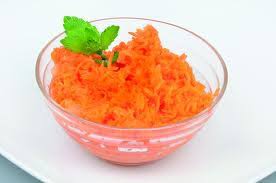 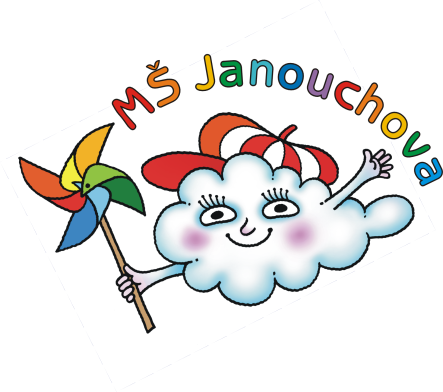 JÍDELNÍ LÍSTEKOD 19. 9. 2022 DO 23. 9. 2022STRAVA JE URČENA K OKAMŽITÉ SPOTŘEBĚ.ZMĚNA JÍDELNÍČKU JE VYHRAZENA.Pavla Maršálková			Helena Zímová		Šárka Ryšavávedoucí kuchařka			vedoucí kuchařka		vedoucí školní jídelnyjídelna Janouchova			jídelna ModletickáČerstvé ovoce, zelenina a bylinky jsou v jídelním lístku zvýrazněny modře.Dbáme na dodržování pitného režimu, po celý den je dětem nabízen mírně oslazený ovocný čaj a voda.PŘESNÍDÁVKAOBĚDSVAČINA19.9.rybí pomazánka, chléb, jablko, čaj s citrónem(1,4)polévka z podzimní zeleninyčočka po brněnsku, zeleninová obloha (rajče, paprika, okurka), pečivo, čaj(1,7,9)chléb, pomazánkové máslo, ředkvičky, mléko(1,7)20.9.žitný chléb, tvarohová pomazánka s pažitkou, rajčátko, mléko(1,7)cuketová polévka s houstičkoukuřecí závitek plněný špenátem a mozarellou, brambor, ovocný salát s melounem, čaj(1,7)tvaroháček, rohlík, hroznové víno, ovocný čaj(1,7)21.9.chléb, medové máslo, hruška, mléko(1,7)zeleninový vývar s těstovinoupoděbradské maso, houskový knedlík, švestka, ovocný čaj(1,3,7,9)celozrnné pečivo, bylinkové máslo, kapie, čaj, mléko(1,7)22.9.obilné kuličky, banán, mléko(1,7)krémová zeleninová polévka s červenou řepoumexický guláš, hrášková rýže, jablko, ovocný čaj(1,7,9)chléb, tuňáková pomazánka, paprika, čaj s citrónem(1,4)23.9.chléb, pomazánka z pečeného masa, salátová okurka, ovocný čaj(1,7)zeleninová polévka s játrovou rýžíkvětákové řízečky se sýrem, brambor, mrkvový salát s jablky, čaj(1,3,7,9)makový závin, broskev, čaj, mléko(1,7)